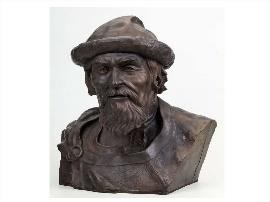 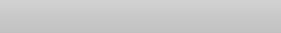 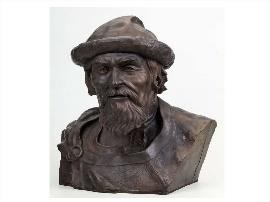 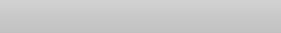 Ярослав Мудрый (__________-___________)Княжил в Киеве	княжил в Чернигове	      княжил в Переяславле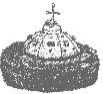 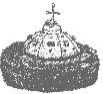 Триумвират Ярославичей – политический союзсыновей Ярослава Мудрого (Изяслав, Святослав, Всеволод), сложившийся на Руси после смерти Ярослава в 1054 г. и просуществовавший до 1073 г.Задание для 1 группы-Внутренняя политика ЯрославичейРабота с источником( распечатанный текст)Первый письменный свод законов на Руси назывался _______________________. Сыновья Ярослава Мудрого дополнили его около __________г. Так появилась «Правда _______________» Что было введено:___________________________________________________________________ВЫВОД:_____________________________________________________________________________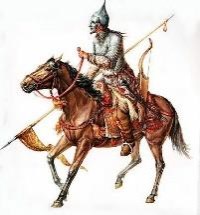                   Задание для 2 группы-Внешняя политика                                  Прочитать пункт1 параграфа 10   _____________были разгромлены Святополком в 964 году. ________________ разбиты Ярослаом Мудрым в 1036 году. После них территории Северного Причерноморья заняли новые кочевые племена ________________. Из-за набегов кочевников приходит в упадок торговый путь «Из варяг в__________».ВЫВОД:_______________________________________________________________________задание для 3 группы- Любеческий съезд князей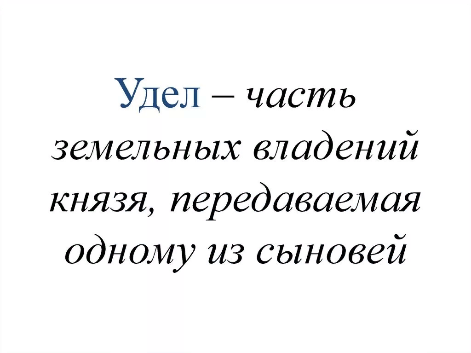            прочитать пункт 3 параграфа 9 страница 75в_________году состоялся Любеческий съезд.Организатор съезда__________________________________Цель съезда:________________________________________Решение съезда _____________________________________ВЫВОД: ______________________________________________________________________________________________ОТВЕТ НА ПРОБЛЕМНЫЙ ВОПРОС: «Чем опасна междоусобица?»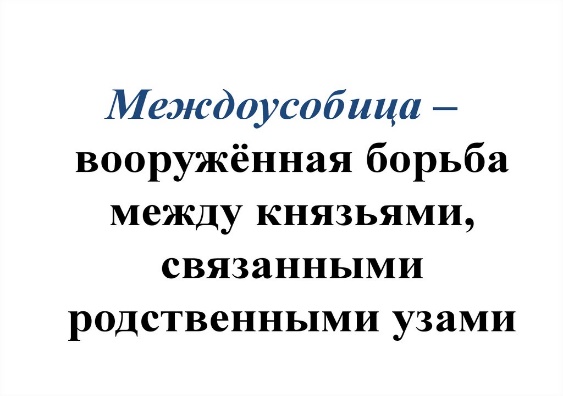 ______________________________________________________________________________________________________________________________________________________________________________________________________________________________________________________________________________________________________________________________________________________________________________________________________________________________________________________________________________________________________________________________________________________________________Внутренняя и внешняя политика русских князейВнутренняя и внешняя политика русских князейВнутренняя политикаВнешняя политика1. Отомстила древлянам за смерть мужа, обложила древлян данью, их разгром2. Население стало уплачивать дань по твердым нормам (урокам)3. Созданы погосты – место для сбора дани4. . – крещение Ольги5. Восстановила единство государства1. Укрепление центральной власти в государстве1. В состав Руси вошли вятичи2. Послал в важные земли в качестве наместников своих сыновей: Ярополк – Киев, Олег-древляне, Владимир-Новгород2. . – поход на Хазарию3. Получил прозвище Александра Македонского Восточной Европы, т.к. осуществлял дальние походы3. . – война против Дунайской Болгарии4. Князь перенес столицу в город Переяславец4. . – печенежская засада, русское войско уничтожено5. . – договор с Византией1. Сыновья – наместники: Ярослав-Новгород, Борис-Ростов, Глеб-Муром, Святослав-древляне, Всеволод-Владимир-на-Волыне, Мстислав-Северный Кавказ.1. Вступил в борьбу с Польшей за пограничные земли2. Для защиты Руси от набегов шло строительство крепостей2. Расширение связей с Византией и другими христианскими странами.3. . – крещение Руси3. Борьба с печенегами4. Строительство школ, библиотек5. Монастыри получили земли6. Укреплял центральную власть1. Укрепил управление страной1. . – сокрушительный удар по печенегам2. Ввел в действие первый в истории письменный свод законов Русская Правда2. Русское государство расширило свои пределы3. К Киеве был построен новый Ярославов город3. Совершал династические браки4. В .был заложен новый главный храм – собор Святой Софии5. Воздвиг золотые ворота в Киеве